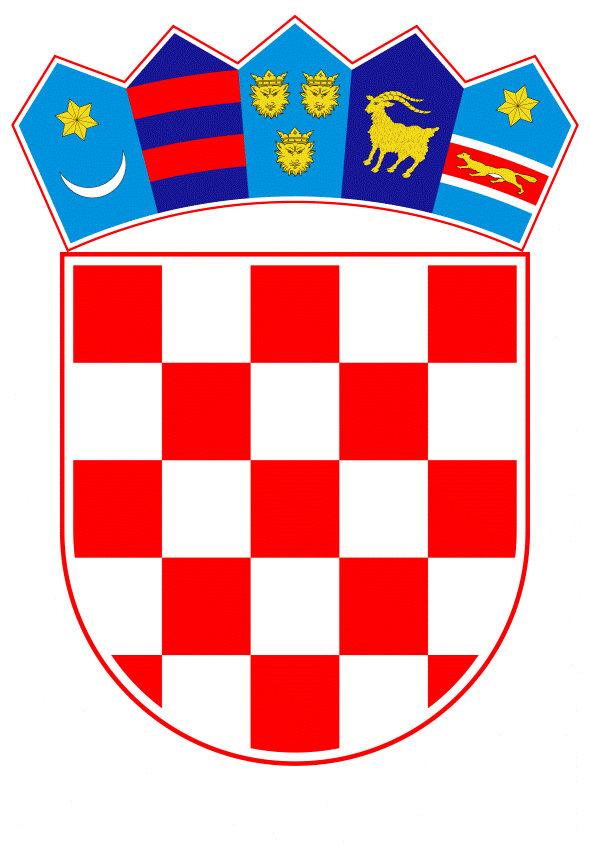 VLADA REPUBLIKE HRVATSKEZagreb, 14. listopada 2021. ______________________________________________________________________________________________________________________________________________________________________________________________________________________________Na temelju članka 31. stavka 2. Zakona o Vladi Republike Hrvatske („Narodne novine“, br. 150/11, 119/14, 93/16 i 116/18), a u vezi s člankom 74. stavkom 1. Zakona o pomorskom dobru i morskim lukama („Narodne novine“, br. 158/03, 100/04-Zakon o izmjenama i dopunama Zakona o gradnji, 141/06, 38/09, 123/11-Odluka Ustavnog suda Republike Hrvatske, 56/16 i 98/19), Vlada Republike Hrvatske je na sjednici održanoj ___________________ donijelaODLUKU O DAVANJU SUGLASNOSTI NA ODLUKU ŽUPANIJSKE SKUPŠTINELIČKO-SENJSKE ŽUPANIJE O IZMJENAMA I DOPUNAMA ODLUKE O OSNIVANJU LUČKE UPRAVE NOVALJAI.Daje se suglasnost na Odluku o izmjenama i dopunama Odluke o osnivanju Lučke uprave Novalja, klase: 342-21/21-01/06, urbroja: 2125/1-01-21-3, koju je donijela Županijska skupština Ličko-senjske županije na sjednici održanoj 15. lipnja 2021. godine, a kojom se proširuje obuhvat lučkog područja luke Novalja.II.Ova Odluka stupa na snagu danom donošenja, a objavit će se u Narodnim novinama.Klasa:Ur.broj:Zagreb,PREDSJEDNIKmr. sc. Andrej PlenkovićOBRAZLOŽENJENa temelju članka 74. stavaka 1. i 2.  Zakona o pomorskom dobru i morskim lukama („Narodne novine“, br. 158/03, 100/04, 141/06, 38/09, 123/11, 56/16 i 98/19), županijska skupština utvrđuje lučko područje za sve luke otvorene za javni promet županijskog i lokalnog značaja na svom području, u skladu s prostornim planovima i uz suglasnost Vlade Republike Hrvatske, a lučka uprava je dužna predložiti promjenu akta o lučkom području ako to zahtijevaju razvojni, gospodarski, administrativni ili drugi razlozi. Sukladno članku 2. stavku 1. točki 4. Zakona o pomorskom dobru i morskim lukama lučko područje luke obuhvaća jedan ili više morskih i kopnenih prostora (lučkih bazena) koji se koriste za obavljanje lučkih djelatnosti, a kojima upravlja lučka uprava, a granica lučkog područja je granica pomorskog dobra. Odlukom o osnivanju Lučke uprave Novalja („Županijski glasnik“, br. 1/98, 6/98, 2/00, 19/04, 7/05-pročišćeni tekst, 21/09, 7/10, 14/13, 18/13, 8/14, 14/14-pročišćeni tekst, 29/17 i 9/19) utvrđen je obuhvat lučkih područja luka otvorenih za javni promet županijskog i lokalnog značaja kojima upravlja Lučka uprava Novalja.Dana 15. lipnja 2021. godine Županijska skupština Ličko-senjske županije na svojoj I. sjednici donijela je Odluku o izmjenama i dopunama Odluke o osnivanju Lučke uprave Novalja (Klasa: 342-21/21-01/06, Urbroj: 2125/1-0121-3) i dopisom od dana 16. lipnja 2021. godine zatražila suglasnost Vlade Republike Hrvatske.Navedenom Odlukom proširuje se obuhvat lučkog područja luke Novalja radi rekonstrukcije i dogradnje sjevernog lukobrana - Ribarske luke sukladno Lokacijskoj dozvoli (Klasa: UP/I-350-05/21-01/000001, Urbroj: 2125/1-06-02/17-21-0009 od 19. lipnja 2021. godine).Lokacijskom dozvolom predviđena je rekonstrukcija i dogradnja luke otvorene za javni promet Novalja u 5 faza medu kojima je 1 faza dogradnja sjevernog lukobrana-Ribarska luka te se upravo gore navedena Odluka odnosi na proširenje akvatorija oko sjevernog lukobrana, a ostale faze lokacijske dozvole odnose se na dogradnju obale sjever, dogradnju južnog lukobrana i dogradnju obale jug i u tom dijelu lučko područje ostaje isto. Dosadašnja površina luke Novalja iznosila je 351 182 m2, dok će nova iznositi 364 222 m2, iz čega proizlazi kako se površina luke povećava za 13.040 m2 i to isključivo u morskom dijelu oko sjevernog lukobrana.  Za realizaciju ovog projekta osigurana su znatna financijska sredstva na temelju Odluke Ministarstva poljoprivrede o dodjeli sredstava u okviru mjere I.23./I.24. ,,Ribarske luke, iskrcajna mjesta, burze riba i zakloništa" (Klasa:324- 01/20-01/1799, Urbroj:525-12/1412-21-4 od 18.sječnja 2021. godine) u iznosu od 35.362.424,24 milijuna kn.Slijedom navedenog, Ministarstvo mora, prometa i infrastrukture izradilo je predmetni Prijedlog odluke kojim Vlada Republike Hrvatske daje suglasnost na Odluku Županijske skupštine Ličko-senjske županije o izmjenama i dopunama Odluke o osnivanju Lučke uprave Novalja.Predlagatelj:Ministarstvo mora, prometa i infrastrukturePredmet:Prijedlog odluke o davanju suglasnosti na Odluku Županijske skupštine Ličko-senjske županije o izmjenama i dopunama Odluke o osnivanju Lučke uprave Novalja